ПРОЕКТ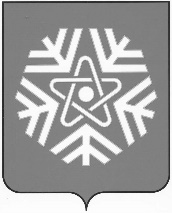 администрация  снежинского  городского  округаПОСТАНОВЛЕНИЕ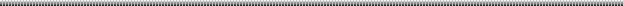 О выявлении правообладателейранее учтенного объектанедвижимостиВ соответствии со статьей 69.1 Федерального закона от 13.07.2015№ 218-ФЗ «О государственной регистрации недвижимости», на основании договора № 7057 о безвозмездной передаче квартир в собственность граждан от 01.08.1997 г., руководствуясь статьями 34, 39 Устава муниципального образования «Город Снежинск»,ПОСТАНОВЛЯЮ:В отношении жилого помещения с кадастровым номером 74:40:0101003:926, площадью 53,5 кв. м, местоположение: Челябинская обл., г. Снежинск, улица 40 лет Октября, дом 10/2, квартира 48, в качестве его правообладателей, владеющих данным жилым помещением недвижимости на праве долевой собственности, выявлены:Лукьянов Алексей Павлович, 	 года рождения, паспорт гражданина Российской Федерации серия 	 № 	, выдан 	, 	, адрес регистрации по месту жительства: 				.Право собственности Лукьянова Алексея Павловича, Лукьяновой Светланы Ильиничны на указанный в пункте 1 настоящего постановления объект недвижимости подтверждается договором № 7057 о безвозмездной передаче квартир в собственность граждан от 01.08.1997 г., зарегистрированным в БТИ 18.09.1997. Отделу жилья и социальных программ администрации города Снежинска направить в орган регистрации прав настоящее постановление, заявление о внесении в Единый государственный реестр недвижимости сведений о правообладателе ранее учтенного объекта недвижимости и иные документы, необходимые для внесения изменений в сведения Единого государственного реестра недвижимости.4. Контроль за выполнением настоящего постановления возложить на заместителя главы городского округа Д.А. Шарыгина.Глава Снежинского городского округа 							          А.С. Пульниковот№